Delfinki29.05.2020Temat tygodnia: Niby tacy sami, a jednak inniPiątek:  Moje uczucia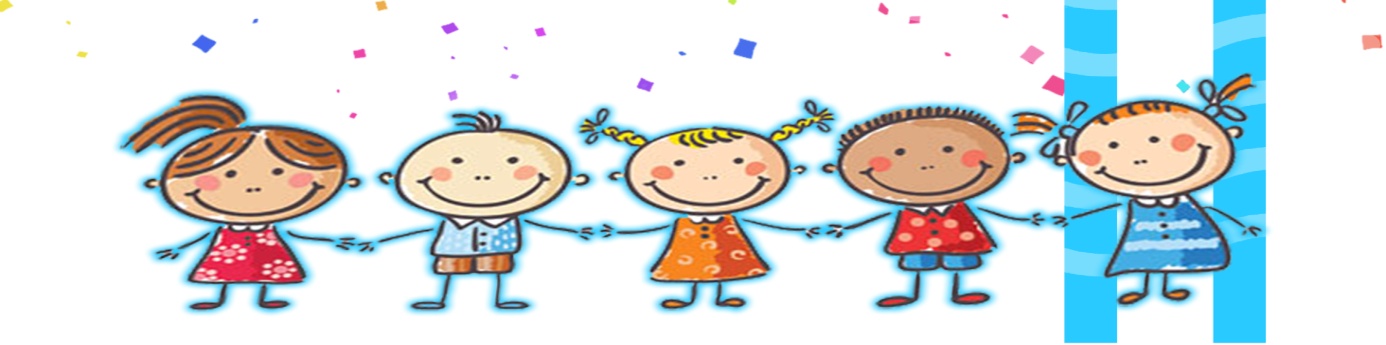 Ćwiczenia poranneZumba Kids cu Andrei - Gummy Bearhttps://www.youtube.com/watch?v=iKeatJK181QSłuchanie tekstu Jolanty Kucharczyk Moje uczucia.Żal mi minionych wakacji, urodzin, które już były,i tego, że odwiedziny babci już się skończyły.Smutno, że tata wyjechał, mama tak mało ma czasu,i złość mnie bierze, że brat mój robi tak dużo hałasu.Tu, w moim sercu, mieszkają uczucia: miłość, radość i smutek.Czasem jestem tak bardzo szczęśliwy, lecz czasem także się smucę.W kieszonce kasztan na szczęście o tym wciąż przypomina,że wszystko, co jest tak smutne, kiedyś z czasem przemija.Zobacz, już się uśmiechasz, bo znowu będą wakacje,tata niedługo już wróci, z mamą pójdziesz na spacer.Po burzy zawsze jest tęcza, po deszczu słońce znów świeci,po chwilach trudnych i smutnych znowu szczęśliwe są dzieci.• Rozmowa na temat tekstu.− Co mieszka w sercu?− Czy zawsze jest nam wesoło?− Czy zdarza się, że coś was smuci?− Czy zdarza się, że coś was złości?Rodzic  przypomina, że uczucia, emocje są czymś normalnym, naturalnym, co zawsze towarzyszy ludziom – dorosłym i dzieciom. Ale należy pamiętać o tym, że po burzy zawsze jest tęcza, po deszczu słońce znowu świeci, po chwilach trudnych i smutnych znowu szczęśliwe są dzieci.Rysowanie na kartkach tego, co cieszy dzieci, i tego, co je smuci.Dzieci dostają kartki podzielone na pół, z rysunkiem chmurki i słoneczka w ich rogach. Po lewej stronie kartki (chmurka) rysują to, co je smuci, a po prawej stronie (słonko) – co je cieszy. Potem dzieci  omawiają swoje rysunki.Kolorowanki dla chętnych można pobrać na stronie:https://www.superkid.pl/kolorowanki-emocje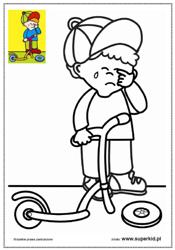 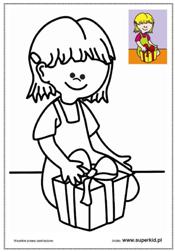 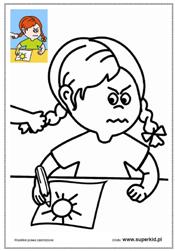 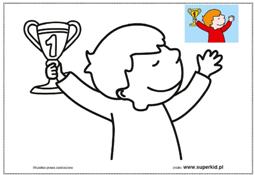 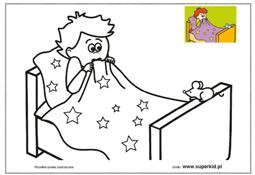  Ćwiczenia gimnastyczne lub  Zabawy na świeżym powietrzu„Andrzej i niezapomniana zabawa „- WF Dla Dzieci Online #3 - Treningi dla Twojego Dziecka w Domuhttps://www.youtube.com/watch?v=CEyba0BvBUEOtwórz:  Karta pracy, cz. 4, s. 59.Rysowanie szlaczków po śladach, a potem – samodzielnie. Rysowanie rybek i fal po śladach.Kończenie rysowania rybek według wzoru. Kolorowanie ich.To już wszystko w tym tygodniu!!! Dziękujemy za wytrwałość!!!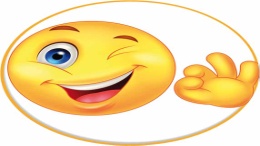  Miłego weekendu w gronie rodzinnym!!! Myślimy o Was – p. Iwona i p. BeataDla chętnych: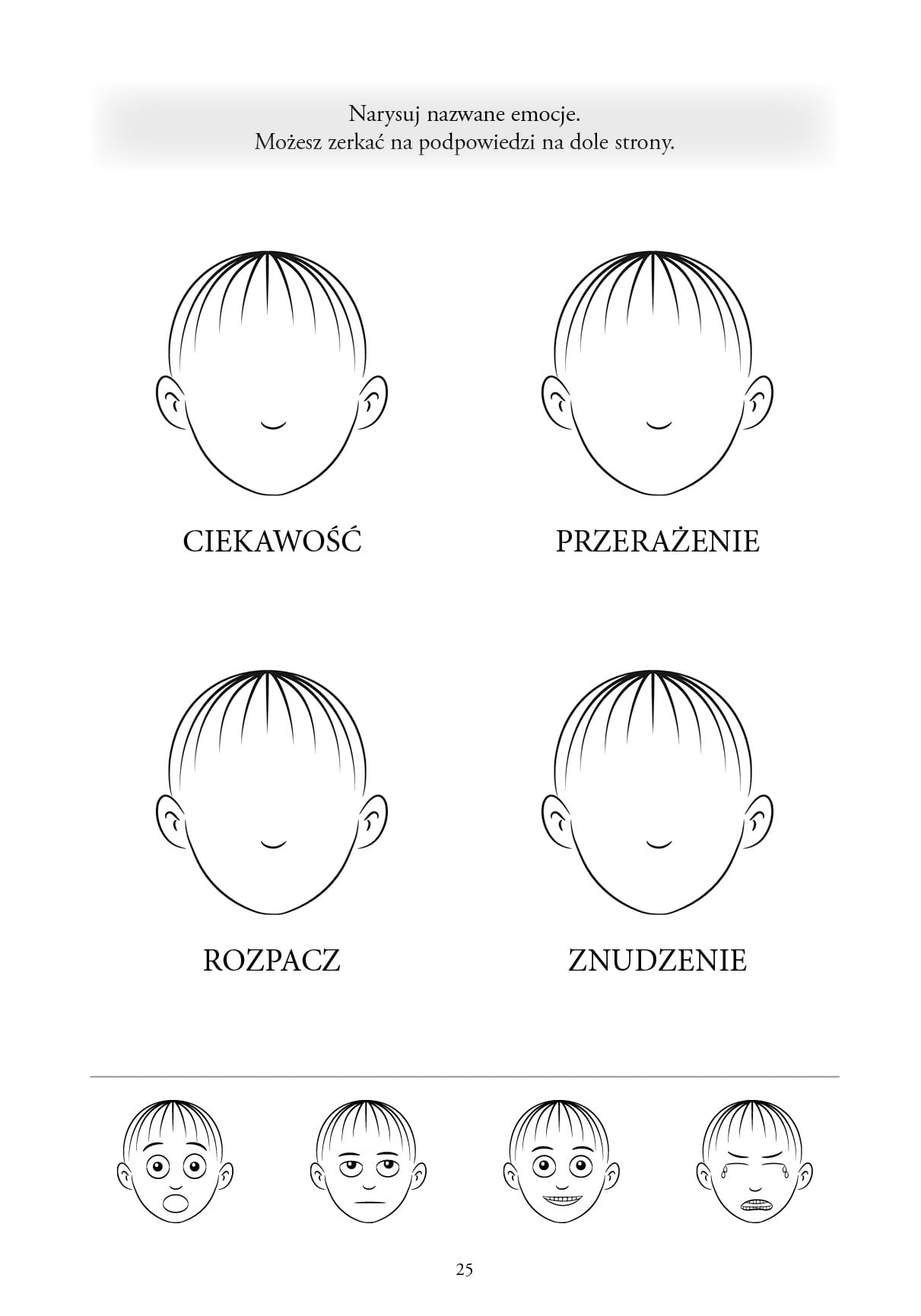 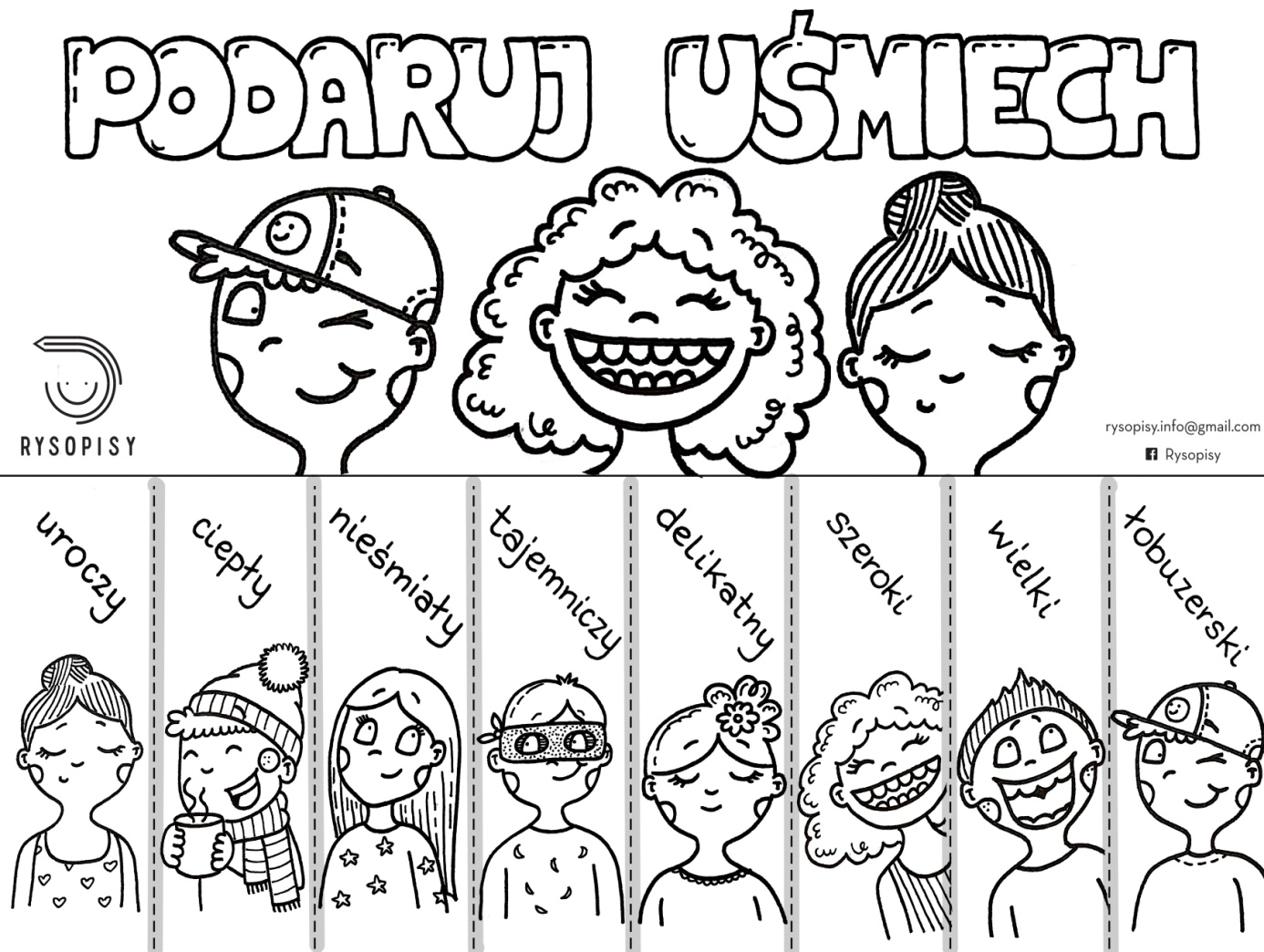 